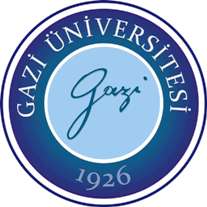 T.C.GAZİ ÜNİVERSİTESİ............. FAKÜLTESİFAKÜLTE YÖNETİM KURULU KARARITOPLANTI TARİHİ		:TOPLANTI SAATİ:		:TOPLANTI SAYISI		:ÖĞRENCİ NO			:ADI SOYADI			:BÖLÜMÜ			:KARAR			:ONAY